iGCSE Geography @ IST – Drought Case Study     Name ________________________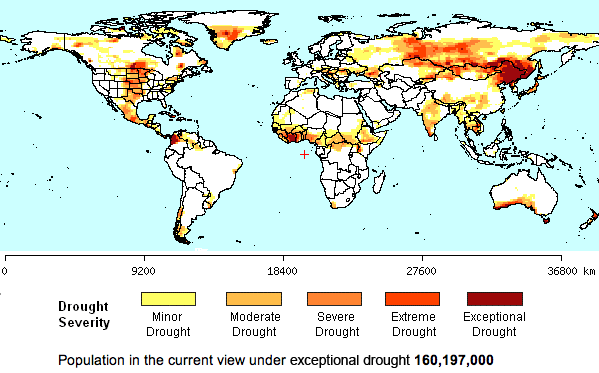 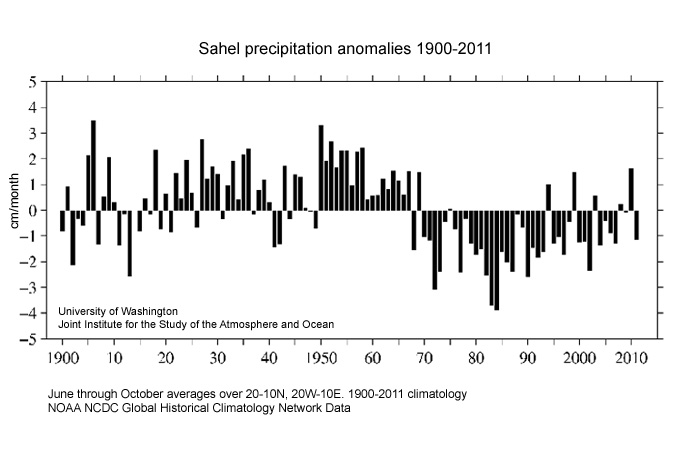 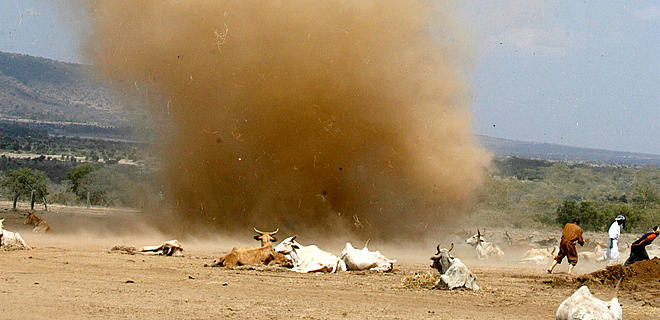 